Начало формы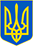 МІНІСТЕРСТВО ЮСТИЦІЇ УКРАЇНИЄдиний державний реєстр юридичних осіб, фізичних осіб-підприємців та громадських формуваньБезкоштовний пошук відомостей у Єдиному державному реєстрі юридичних осіб, фізичних осіб-підприємців та громадських формувань (далі - ЄДР) здійснюється відповідно до статті 11Закону України «Про державну реєстрацію юридичних осіб, фізичних осіб-підприємців та громадських формувань».Конец формыКонец формы
Детальна інформація про юридичну особуНачало формыКонец формыНачало формыКонец формыНачало формыКонец формыНачало формыКонец формыНачало формыКонец формыНачало формыКонец формыНачало формыКонец формыНачало формыКонец формыНачало формыКонец формыНачало формыНачало формыКонец формыНачало формыКонец формыНачало формыКонец формыПовне найменування юридичної особи та скорочене у разі його наявностіТОВАРИСТВО З ОБМЕЖЕНОЮ ВІДПОВІДАЛЬНІСТЮ "БУДІНВЕСТ 2015"
(ТОВ "БУДІНВЕСТ 2015")Повне та скорочене найменування юридичної особи англійською мовою у разі їх наявностіОрганізаційно-правова формаТОВАРИСТВО З ОБМЕЖЕНОЮ ВІДПОВІДАЛЬНІСТЮНазва юридичної особи"БУДІНВЕСТ 2015"Ідентифікаційний код юридичної особи39612763Центральний чи місцевий орган виконавчої влади, до сфери управління якого належить державне підприємство або частка держави у статутному капіталі юридичної особи, якщо ця частка становить не менше 25 відсотківМісцезнаходження юридичної особи08600, Київська обл., місто Васильків, ВУЛИЦЯ ГРУШЕВСЬКОГО, будинок 5Перелік засновників (учасників) юридичної особи, у тому числі частки кожного із засновників (учасників); прізвище, ім'я, по батькові, якщо засновник – фізична особа; найменування, місцезнаходження та ідентифікаційний код юридичної особи, якщо засновник – юридична особаМАРУСИЧ ІРИНА СЕРГІЇВНА
Адреса засновника: 91011, Луганська обл., місто Луганськ, Ленінський район, ВУЛИЦЯ ОБОРОННА, будинок 53
Розмір внеску до статутного фонду (грн.): 1000.00Дані про розмір статутного капіталу (статутного або складеного капіталу) та про дату закінчення його формуванняРозмір (грн.): 1000.00
Дата закінчення формування: 29.01.2016Види діяльностіКод КВЕД 42.99 Будівництво інших споруд, н. в. і. у.;
Код КВЕД 41.20 Будівництво житлових і нежитлових будівель (основний);
Код КВЕД 42.21 Будівництво трубопроводів;
Код КВЕД 42.22 Будівництво споруд електропостачання та телекомунікаційВідомості про органи управління юридичної особиЗАГАЛЬНІ ЗБОРИ УЧАСНИКІВПрізвище, ім'я, по батькові, дата обрання (призначення) осіб, які обираються (призначаються) до органу управління юридичної особи, уповноважених представляти юридичну особу у правовідносинах з третіми особами, або осіб, які мають право вчиняти дії від імені юридичної особи без довіреності, у тому числі підписувати договори та дані про наявність обмежень щодо представництва від імені юридичної особиМАРУСИЧ ІРИНА СЕРГІЇВНА - керівник з 10.11.2015Дата та номер запису в Єдиному державному реєстрі про проведення державної реєстрації юридичної особи – у разі, коли державна реєстрація юридичної особи була проведена після набрання чинності Законом України "Про державну реєстрацію юридичних осіб та фізичних осіб-підприємців"Дата запису: 31.01.2015
Номер запису: 1 356 102 0000 004076Дата державної реєстрації, дата та номер запису в Єдиному державному реєстрі про включення до Єдиного державного реєстру відомостей про юридичну особу – у разі, коли державна реєстрація юридичної особи була проведена до набрання чинності Законом України "Про державну реєстрацію юридичних осіб та фізичних осіб-підприємців"Дата державної реєстрації, дата та номер запису в Єдиному державному реєстрі про проведення державної реєстрації юридичної особи, яка утворена в результаті перетворенняНазва установчого документаДані про наявність відмітки про те, що юридична особа створюється та діє на підставі модельного статутуДані про відокремлені підрозділи юридичної особиДані про перебування юридичної особи в процесі провадження у справі про банкрутство, санаціїДані про перебування юридичної особи в процесі припиненняВідомості про строк, визначений засновниками (учасниками) юридичної особи, судом або органом, що прийняв рішення про припинення юридичної особи, для заявлення кредиторами своїх вимогДата та номер запису про державну реєстрацію припинення юридичної особи, підстава для його внесенняДата та номер запису про відміну державної реєстрації припинення юридичної особи, підстава для його внесенняДані про юридичних осіб, правонаступником яких є зареєстрована юридична особаДані про юридичних осіб-правонаступників: повне найменування та місцезнаходження юридичних осіб-правонаступників, їх ідентифікаційні кодиМісцезнаходження реєстраційної справиВасильківська районна державна адміністрація Київської областіДата та номер запису про взяття та зняття з обліку, назва та ідентифікаційні коди органів статистики, Міндоходів, Пенсійного фонду України, в яких юридична особа перебуває на обліку:ГОЛОВНЕ УПРАВЛІННЯ РЕГІОНАЛЬНОЇ СТАТИСТИКИ:
Ідентифікаційний код органу: 21680000;
Дата взяття на облік: 02.02.2015
 
ВАСИЛЬКIВСЬКА ОБ'ЄДНАНА ДЕРЖАВНА ПОДАТКОВА IНСПЕКЦIЯ ГОЛОВНОГО УПРАВЛIННЯ ДФС У КИЇВСЬКIЙ ОБЛАСТI (М.ВАСИЛЬКIВ):
Ідентифікаційний код органу: 39465226;
Відомості про відомчий реєстр: (дані про взяття на облік як платника податків);
Дата взяття на облік: 02.02.2015;
Номер взяття на облік: 103015012133
 
ВАСИЛЬКIВСЬКА ОБ'ЄДНАНА ДЕРЖАВНА ПОДАТКОВА IНСПЕКЦIЯ ГОЛОВНОГО УПРАВЛIННЯ ДФС У КИЇВСЬКIЙ ОБЛАСТI (М.ВАСИЛЬКIВ):
Ідентифікаційний код органу: 39465226;
Відомості про відомчий реєстр: (дані про взяття на облік як платника єдиного внеску);
Дата взяття на облік: 02.02.2015;
Номер взяття на облік: 10000000337884Дані органів статистики про основний вид економічної діяльності юридичної особи, визначений на підставі даних державних статистичних спостережень відповідно до статистичної методології за підсумками діяльності за рікКод КВЕД 41.20 Будівництво житлових і нежитлових будівельДані про реєстраційний номер платника єдиного внеску, клас професійного ризику виробництва платника єдиного внеску за основним видом його економічної діяльностіДані про реєстраційний номер платника єдиного внеску: 10000000337884;
Дані про клас професійного ризику виробництва платника єдиного внеску за основним видом його економічної діяльності: 52Термін, до якого юридична особа перебуває на обліку в органі Міндоходів за місцем попередньої реєстрації, у разі зміни місцезнаходження юридичної особиДата відкриття виконавчого провадження щодо юридичної особи (для незавершених виконавчих проваджень)Інформація про здійснення зв'язку з юридичною особоюТелефон 1: +380632917793